REQUERIMENTO Nº            /2018 	  	Assunto: Solicita a Companhia de Saneamento Básico do Estado de São Paulo (SABESP), providencias com relação a um vazamento de esgoto na Rua José Simioni 140, Vila Centenário, conforme especifica.                    	 Senhor Presidente:           CONSIDERANDO que esta Vereadora foi procurada pelos moradores do local, para relatarem, a existência de um vazamento de esgoto que está ocorrendo na Rua José Simioni, 140.   	            CONSIDERANDO que este vazamento está a muito tempo ocorrendo no local, e causando um forte cheiro e deixando a frente da residência sem condições de uso e levando risco a saúde da população.REQUEIRO nos termos regimentais, após ouvido o Douto e Soberano Plenário, que seja oficiada a Companhia de Saneamento Básico do Estado de São Paulo SABESP, para que execute o serviço de reparo necessário nessas tubulações, evitando assim problemas futuros.          SALA DAS SESSÕES, 03 de dezembro de 2018                      DEBORAH CASSIA.                          Vereadora - PPS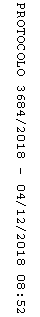 